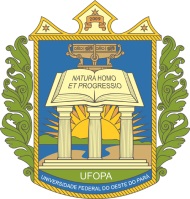 UNIVERSIDADE FEDERAL DO OESTE DO PARÁINSTITUTO DE CIÊNCIAS E TECNOLOGIA DAS ÁGUASCURSO DE BACHARELADO EM GESTÃO AMBIENTALANEXO VIIICONVITE PARA PARTICIPAÇÃO DE BANCA EXAMINADORASantarém/PA, ____ de ___________________ de ________.Prezado(a) Senhor(a) __________________________________________________Temos a imensa satisfação de convidar V.Sa. para participar, como membro ___________ [preencher com os termos: titular ou suplente], da Banca Examinadora do Trabalho de Conclusão do Curso de Bacharelado em Gestão Ambiental, do (s) discente (s) ____ ______________________________________________________________, orientado pelo (a) docente _____________________________________, que se intitula _____________________________________________________________________O trabalho será apresentado no dia _____ de ______________ de _______, às _____ horas, na sala ____ do(a) ______________________________________.O (s) discente (s) terá (ão) de 30 a 40 minutos para fazer a exposição do seu trabalho e, após a apresentação, haverá arguição pelos integrantes da banca de 10 minutos para cada membro.Desde já agradecemos.Atenciosamente,_______________________________________Assinatura do(a) discente_______________________________________Assinatura do(a) orientador(a)